Образец заполнения списка регистрации участников движенияСписок зарегистрированных участников (членов) _______________ местного отделения РОВДЮОД «Школа безопасности» Республики Марий Эл. ____________В бланк регистрации заносятся данные участников как детей, так и взрослых.Дата предоставления приложения № 5 «Смотра –конкурса местных отделений» в два этапа: 1 этап до 21 февраля 2020 года (зарегистрированные участники движения на момент до 21 февраля). В зачет идут баллы (до 5 в процентном соотношении от лидера) 2 этап до 23 ноября 2020 года В зачет идут баллы (до 5 в процентном соотношении от лидера)В графу статус участника вписываются (участник, председатель МО, руководитель отряда, член совета МО, исполнительный секретарь МО и т.д.) Требование к фотографии - 3*4 как на образце, вставлять на против участника. №п/пФамилия, Имя ,Отчество Год рожденияОбразовательноеучреждениеСтатусучастникаФотография участников1участник, председатель МО, руководитель отряда, член совета местного отделения исполнительный секретарь МО и т.д. участник, председатель МО, руководитель отряда, член совета местного отделения исполнительный секретарь МО и т.д.2Семенова Надежда Рудольфовна2002МБОУ «СОШ №6 г.Йошкар-Олы участник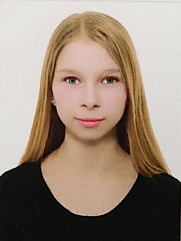 3…